Открытое акционерное общество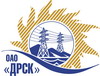 «Дальневосточная распределительная сетевая  компания»ПРОТОКОЛпроцедуры вскрытия конвертов с заявками участников ПРЕДМЕТ ЗАКУПКИ: закрытый запрос цен на право заключения Договора на выполнение работ (закупка 450): «Выполнение мероприятий по технологическому присоединению заявителей с максимальной мощностью до 150 кВт для нужд филиала ОАО «ДРСК» «Хабаровские  электрические сети»     лот № 7 - «Технологическое присоединение к электрической сети ОАО "ДРСК" с заявленной мощностью до 150 кВт. Хабаровский край, г. Хабаровск, ул. Житная, 10-Б, ул. Скворечная, 21, ул. Прудовая, 6 (ПИР, СМР)»;                      лот № 9 - «Технологическое присоединение к электрической сети ОАО "ДРСК" с заявленной мощностью до 150 кВт. Хабаровский край, с. Виноградовка, с. Тополево (ПИР, СМР).Планируемая стоимость: лот №7  -  630 022,00 руб.	лот №9 – 1 171 228,00 руб.Дата и время процедуры вскрытия конвертов:  06.08.2013 г. 16:00 местного времениОснование для проведения закупки (ГКПЗ и/или реквизиты решения ЦЗК):   ГКПЗИнформация о результатах вскрытия конвертов:В адрес Организатора закупки поступило 6 (шесть) заявок на участие в закупке в запечатанных конвертах.Представители Участников закупки, не пожелали присутствовать на  процедуре вскрытия конвертов с заявками.Дата и время начала процедуры вскрытия конвертов с заявками на участие в закупке: 16:00 часов местного времени 06.08.2013 г Место проведения процедуры вскрытия конвертов с заявками на участие в закупке: 675 000, г. Благовещенск, ул. Шевченко 28, каб. 244.В конвертах обнаружены заявки следующих Участников закупки:         лот № 7 - «Технологическое присоединение к электрической сети ОАО "ДРСК" с заявленной мощностью до 150 кВт. Хабаровский край, г. Хабаровск, ул. Житная, 10-Б, ул. Скворечная, 21, ул. Прудовая, 6 (ПИР, СМР)лот № 9 - «Технологическое присоединение к электрической сети ОАО "ДРСК" с заявленной мощностью до 150 кВт. Хабаровский край, с. Виноградовка, с. Тополево (ПИР, СМР)РЕШИЛИ:Утвердить протокол вскрытия конвертов с заявками участниковТехнический секретарь		________________________	   К.В. Курганов29.07.2013г. Благовещенск451-УКС/В№п/пНаименование Участника закупки и его адрес Предмет и общая цена заявки на участие в закупкеПримечанияООО «Амур-ЭП» 680032 г. Хабаровск-32, пр-т 60 Лет Октября 128а566 504,49 без учета НДС(668 475,30 с учетом НДС)ЗАО «Дальневосточная электротехническая компания» 680006 г. Хабаровск, ул. Ангарская д. 7, оф. 29628 194,83 без учета НДС(741 269,90 с учетом НДС)№п/пНаименование Участника закупки и его адрес Предмет и общая цена заявки на участие в закупкеПримечанияООО «Амур-ЭП» 680032 г. Хабаровск-32, пр-т 60 Лет Октября 128а1 114 035,14 без учета НДС(1 314 561,47 с учетом НДС)ЗАО «Дальневосточная электротехническая компания» 680006 г. Хабаровск, ул. Ангарская д. 7, оф. 291 163 469,04 без учета НДС(1 372 893,46 с учетом НДС)ОАО «Востоксельэлектросетьстрой» 680042 г. Хабаровск, ул. Тихоокеанская 1651 113 401,00 без учета НДС(1 313 813,18 с учетом НДС)ООО «Энергострой» 680033 г. Хабаровск, ул. Тихоокеанская 204, корп. 1 оф. 211 137 114,00 без учета НДС(1 341 794,52 с учетом НДС)Ответственный секретарь________________________Т.В. Челышева